فرم ارزیابی فعاليت‌هاي پژوهشي شش ماهه عضوهيأت علمي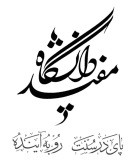 شماره گزارش: از تاریخ:  ..../ .... / .........تا تاریخ:  ..../ .... / .........تاریخ تصويب برنامه جامع پژوهشی 5 ساله: .... / .... / ........تاریخ تصويب برنامه جامع پژوهشی 5 ساله: .... / .... / ........تاریخ تصويب برنامه جامع پژوهشی 5 ساله: .... / .... / ........نام و نام خانوادگی عضو هيات علمي: دپارتمان: گروه تخصصی: .......................................خلاصهای از فعالیتهای انجام شده در شش ماهه گذشته را بيان فرماييد: ........................................................................................................................................................................................................................................................................................................................................................................................................................................................................................................................................................................................................................................................................................................................................................................................................................................................................................................................................................................................................................................................................................................................................................................................................................................................................................................................................................................................................................................................................................................................................................................................................................................................................................................................................................................................................................................................................................................................................................................................................................................................................................................................................................آيا فعاليت انجام شده در چهارچوب برنامه پژوهشي پنج ساله شما قرار دارد و با زمانبندي آن انطباق دارد؟ توضيح دهيد. ............................................................................................................................................................................................................................................................................................................................................................................................................................................................................................................................................................................................................................................................................................................................................................................................................................................................................................................................................................................................................................................................................در انجام پژوهش‌هاي خود با چه مشكلات و موانعي مواجه بوديد و براي رفع آنها چه درخواست يا پيشنهادي داريد؟  ............................................................................................................................................................................................................................................................................................................................................................................................................................................................................................................................................................................................................................................................................................................................................................................................................................................................................................................................................................................................................................................................................امضای عضو هيئت علمي:تاریخ ..... / ..... / .........خلاصهای از فعالیتهای انجام شده در شش ماهه گذشته را بيان فرماييد: ........................................................................................................................................................................................................................................................................................................................................................................................................................................................................................................................................................................................................................................................................................................................................................................................................................................................................................................................................................................................................................................................................................................................................................................................................................................................................................................................................................................................................................................................................................................................................................................................................................................................................................................................................................................................................................................................................................................................................................................................................................................................................................................................................................آيا فعاليت انجام شده در چهارچوب برنامه پژوهشي پنج ساله شما قرار دارد و با زمانبندي آن انطباق دارد؟ توضيح دهيد. ............................................................................................................................................................................................................................................................................................................................................................................................................................................................................................................................................................................................................................................................................................................................................................................................................................................................................................................................................................................................................................................................................در انجام پژوهش‌هاي خود با چه مشكلات و موانعي مواجه بوديد و براي رفع آنها چه درخواست يا پيشنهادي داريد؟  ............................................................................................................................................................................................................................................................................................................................................................................................................................................................................................................................................................................................................................................................................................................................................................................................................................................................................................................................................................................................................................................................................امضای عضو هيئت علمي:تاریخ ..... / ..... / .........خلاصهای از فعالیتهای انجام شده در شش ماهه گذشته را بيان فرماييد: ........................................................................................................................................................................................................................................................................................................................................................................................................................................................................................................................................................................................................................................................................................................................................................................................................................................................................................................................................................................................................................................................................................................................................................................................................................................................................................................................................................................................................................................................................................................................................................................................................................................................................................................................................................................................................................................................................................................................................................................................................................................................................................................................................................آيا فعاليت انجام شده در چهارچوب برنامه پژوهشي پنج ساله شما قرار دارد و با زمانبندي آن انطباق دارد؟ توضيح دهيد. ............................................................................................................................................................................................................................................................................................................................................................................................................................................................................................................................................................................................................................................................................................................................................................................................................................................................................................................................................................................................................................................................................در انجام پژوهش‌هاي خود با چه مشكلات و موانعي مواجه بوديد و براي رفع آنها چه درخواست يا پيشنهادي داريد؟  ............................................................................................................................................................................................................................................................................................................................................................................................................................................................................................................................................................................................................................................................................................................................................................................................................................................................................................................................................................................................................................................................................امضای عضو هيئت علمي:تاریخ ..... / ..... / .........ارزيابي رئيس دپارتمان1.آیا مسیر و روش انجام پژوهش، اهداف پيشنهادي طرح برنامه جامع پژوهشی 5 ساله را پوشش خواهد داد؟  بلی                خیر             با اصلاحات 2.کمیت و کیفیت پیشرفت بر اساس تطبيق با برنامه زمانبندي طرح  مصوب چگونه است؟  بسیارخوب          خوب        متوسط        ضعیف ملاحظات: ................................................................................................................................................................................................................................................................................................................................................................................................................................................................................................................................................................................................................................................................................................................................................................................................................................................................................................................................................................................................................................................................................نام و امضای رئيس دپارتمان:تاریخ: ..... / ..... / .........ملاحظات: ................................................................................................................................................................................................................................................................................................................................................................................................................................................................................................................................................................................................................................................................................................................................................................................................................................................................................................................................................................................................................................................................................نام و امضای رئيس دپارتمان:تاریخ: ..... / ..... / .........اظهار نظر معاون پژوهشي:در مجموع پیشرفت کمی و کیفی طرح مصوب چگونه است؟   بسیارخوب       خوب        متوسط            ضعیفملاحظات: ................................................................................................................................................................................................................................................................................................................................................................................................................................................................................................................................................................................................................................................................................................................................................................................................................................................................................................................................................................................................................................................................................نام و امضای معاون پژوهشي:تاریخ: ..... / ..... / .........ملاحظات: ................................................................................................................................................................................................................................................................................................................................................................................................................................................................................................................................................................................................................................................................................................................................................................................................................................................................................................................................................................................................................................................................................نام و امضای معاون پژوهشي:تاریخ: ..... / ..... / .........